VSIA „Paula Stradiņa klīniskā universitātes slimnīca”, reģ.Nr.40003457109, kuru, pamatojoties uz statūtiem pārstāv valdes priekšsēdētāja Ilze Kreicberga, valdes locekle Elita Buša un valdes loceklis Jānis Komisars, (turpmāk – Pasūtītājs) no vienas puses, unSIA “AGA”, reģistrācijas Reģ Nr. 40003068518, Katrīnas iela 5, Rīga, LV-1045, kuru saskaņā ar statūtiem pārstāv valdes loceklis Guntis Skrīvelis un valdes loceklis Harijs Teteris personās, (turpmāk – Piegādātājs) no otras puses, (turpmāk – visi kopā Puses un katrs atsevišķi - Puse), pamatojoties uz atklāta konkursa „Medicīnisko gāzu piegāde un tvertnes noma” (ID Nr. PSKUS 2018/93) rezultātiem un, saskaņā ar Piegādātāja atklātā konkursā iesniegto piedāvājumu, noslēdz šādu Līgumu (turpmāk – Līgums):Līguma priekšmets, tā vērtība.Līguma priekšmets ir(turpmāk – Prece) piegāde saskaņā ar Piegādātāja Iepirkumam iesniegto tehnisko un finanšu piedāvājumu (Līguma pielikums). Piegādājamās Preces cena sevī ietver funkcionālās darbības pārbaudes, drošības pārbaudes un tehniskās apkalpošanas izmaksas, kā arī visus nodokļus, nodevas u.c. maksājumus piegādes brīdī.Līguma maksimālā summa ir līdz EUR 300 000.00 (trīs simti tūkstoši euro un 00 centi) bez pievienotās vērtības nodokļa (turpmāk – PVN). Piegādājamās Preces cena sevī ietver, piegādes, uzpildes un uzstādīšanas, funkcionālās darbības pārbaudes, drošības pārbaudes un tehniskās apkalpošanas izmaksas, kā arī visus nodokļus, nodevas u.c. maksājumus piegādes brīdī.Piegādes vieta – Pasūtītāja teritorija un telpas Pilsoņu iela 13, Rīgā.Piegādātājs nodrošina medicīniskā skābekļa tvertni.  Tvertni jāpiegādā, jāuzstāda un jāpieslēdz Pasūtītāja noteiktā datumā, kas tiek paziņots ne vēlāk kā 2 (divas) nedēļas pirms uzstādīšanas  (ja tiek veikta tvertnes maiņa). No līguma noslēgšanas līdz tvertnes uzstādīšanai ir jānodrošina nepārtraukta skābekļa padeve par saviem līdzekļiem, nodrošinot skābekļa balona saišķus, kas ir ievietojami Pasūtītāja konteinerā (ar vienu centrālo āķi - vecā parauga saišķis) vai jānodrošina savs konteiners. Saišķu pievienošanu jānodrošina bez papildus pārejām. Papildus samaksa par tvertnes piegādi, uzstādīšanu, pārbaudi, gāzu nodrošinājumu un uzturēšanu nav paredzēta.. Piegādātājam ir pienākums par saviem līdzekļiem nodrošināt tvertnes demontāžu un aizvešanu 1 (vienas) nedēļas laikā no paziņojuma saņemšanas, ja nākamo līgumu Pasūtītājs noslēdz ar citu piegādātāju. Piegādātājs saskaņo tvertnes demontāžas laiku, nosakot precīzu demontāžas datumu.Parakstot Līgumu, Piegādātājs apzinās, ka Pasūtītājam nav pienākums Līguma darbības laikā pasūtīt Preci no Piegādātāja par visu Līguma 1.2.punktā noteikto summu.Pielikumā norādītais Preces apjoms ir Pasūtītāja prognozētais iepirkuma apjoms. Pasūtītājs ir tiesīgs iegādāties tādu Preces daudzumu, kāds nepieciešams tā darbības nodrošināšanai.Preces daudzums, Preces nodošanas vieta un personas Preces saņemšanai tiek noteiktas katrā konkrētā pasūtījuma atsevišķi. Preces pasūtījums ir nododams Piegādātājam telefoniski un tam ir jābūt saskaņā ar Līguma noteikumiem. Preces pasūtīšanu ir tiesīgs veikt tikai Līgumā noteiktās atbildīgas personas. Ja atbildīgās personas tiek mainītas, tad par to savlaicīgi jāpaziņo otrai pusei. Obligātie nosacījumi.Piegādājot Preci, Piegādātājam katru reizi jāiesniedz  atbilstības sertifikāts par skābekļa sēriju, kas apliecina, ka gāze atbilst medicīniskā skābekļa prasībām.Līguma darbības laikā Pasūtītājam pēc katras piegādes ir tiesības pārbaudīt uzpildīto daudzumu izmantojot izdruku no autocisternas. Pasūtītājs samaksu veic par faktiski saņemtu daudzumu.   Preču kvalitāte.Piegādātās Preces un Preces piegādes pakalpojuma kvalitātei jāatbilst Latvijas Republikā spēkā esošajiem standartiem.Par piegādātās Preces kvalitāti atbild Piegādātājs.Par Preces kvalitātes zudumiem, kuri radušies pēc Preces nodošanas Pasūtītājam, atbild Pasūtītājs.Pieņemot piegādāto Preci, Pasūtītājs pārbauda piegādātās Preces atbilstību pasūtījumam un rēķinam, un, ja Prece atbilst visām prasībām, izdara atzīmi par Preces pieņemšanu uz tā Preces rēķina eksemplāra, kas tiek atdots Piegādātājam.Rēķinā iekļauj tikai Preci, kas ir piegādāta saskaņā ar Līgumu, un rēķinā obligāti norāda Līguma numurs.Ja, pieņemot Preci, Pasūtītājs konstatē Preces iztrūkumu, bojājumus, neatbilstību kvalitātei vai cita veida neatbilstību Līguma noteikumiem un/vai rēķinam, Pasūtītāja un Piegādātāja pārstāvis sagatavo pretenziju.Piegādātāja pienākums ir 24 stundu laikā nosūtīt pārstāvi apstākļu noskaidrošanai vai arī paziņot Pasūtītājam par pretenzijas atzīšanu un, ja Prece ir bojāta, dot norādījumus par rīcību ar bojāto Preci.Pasūtītāja pretenzijas par Preces kvalitāti, kuras radušās pēc Preces pieņemšanas, un kuras nav izskaidrojamas ar Preces glabāšanas tehnoloģijas kļūdām, Piegādātājs pieņem tikai gadījumos, ja tiek iesniegts kompetentu, neatkarīgu ekspertu slēdziens.Pušu saistības. Piegādātāja saistības.Piegādāt medicīnisko skābekli, saskaņā ar atlikuma kontroles sistēmas rādījumiem, nodrošinot ne mazāk kā 3 tonnas atlikušo daudzumu.Piegādājot Preci, atbildīgajai personai iesniegt konkrētas piegādātās Preces atbilstības sertifikāta kopiju.Transporta līdzeklim, kas piegādā sašķidrināto skābekli, ir jābūt aprīkotam ar kalibrētiem plūsmas mērītājiem, kas nodrošina pildīšanas precizitāti, un tūlīt pēc uzpildes pasūtītājam tiek izsniegta izdruka par precīzu iepildītā skābekļa daudzumu.Reģistrēt Pasūtītāja žurnālā šķidrā skābekļa tvertnes un iztvaikotāja sistēmas tehnisko stāvokli un veiktos profilaktiskos vai remonta darbus (atbilstoši 2.pielikumam “Atbildības dalījuma robežas”). Veikt tvertņu uzstādīšanu, elektrodrošības pārbaudi, funkcionālās darbības pārbaudi un personāla apmācību, izsniedzot kompetenci apliecinošu dokumentu, 30 (trīsdesmit) dienu laikā pēc Līguma spēkā stāšanās. Pēc minēto darbību veikšanas, Piegādātājs sagatavo personāla apmācības pieņemšanas – nodošanas aktu, ko paraksta persona, kura veikusi personāla apmācību no Piegādātāja puses, un atbildīgā persona no Pasūtītāja puses.Uzstādot jaunu tvertni  nodrošināt tās savienošanu ar esošo sistēmu, tai skaitā nodrošinot attālināto šķidrā medicīniskā skābekļa atlikuma kontroli tvertnē, uzstādot tvertnes datoru ar GPS pieslēgumu, vienlaikus nodrošinot Pasūtītājam nepārtrauktu gāzes padevi. Piegādātājs nodrošina visus nepieciešamos projektēšanas darbus, būvdarbus, tvertņu uzstādīšanas darbus, pieslēgšanas darbus Pasūtītāja medicīnas gāzu sistēmai, kā arī tvertņu uzstādīšanas saskaņošanu valsts un pašvaldību institūcijās, ja nepieciešams. Tvertņu uzstādīšanas, jebkuru remontu, apkopju izmaksas, tai skaitā maksa par SIM karti un ikmēneša SIM kartes izmantošanu iekļaujamas tvertņu nomas maksā.Segt izdevumus, kas saistīti ar sašķidrinātā skābekļa tvertņu transportēšanu, uzstādīšanu, uzturēšanu un demontāžu (beidzoties Līgumam);Nodrošināt pieslēgumu Pasūtītāja datoram, sašķidrinātā skābekļa uzpildes un patēriņa kontrolei interneta vidē;Atbildēt par vadības sistēmas atbilstību aroda veselības un darba drošības sistēmas standartam, piegādātās Preces atbilstību gāzu kā zāļu reģistrācijas prasībām, Eiropas Farmakopejas prasībām un  Latvijas Republikas zāļu reģistra prasībām;Nodrošināt tvertņu ikgadējo servisa apkopi, ko veic ražotāja pārstāvja sertificēts speciālists;Nodrošināt tvertnes ikgadējo pārbaudi saskaņā ar Ministru kabineta noteikumu prasībām.Nodrošināt tvertnes mazgāšanu katra tekošā gada martā un oktobrī.Nodrošināt, ka tvertņu servisa inženieris pēc izsaukuma saņemšanas ierodas 24 (divdesmit četru) stundu laikā;Vladimirs Zaikanovs, Apliecības Nr. 66/1, bez termiņa;Nodrošināt, ka avārijas situācijā (stāvoklis, kad tvertnes bojājuma dēļ nav iespējams veikt darbu) Pasūtītājam tiek sniegta neatliekama palīdzība avārijas novēršanai un likvidācijai. Inženiera ierašanās laiks pēc izsaukuma saņemšanas – divu stundu laikā;Nodrošināt gāzu padeves sistēmas un reduktoru nepārtrauktu darbspēju pie jebkuras āra temperatūras (+/- 60 c);Nodrošināt, ka visām tvertnēm komplektācijā ietilpst darba drošības un lietošanas  instrukcijas  latviešu valodāPiegādātāja kontaktpersona Līguma ietvaros ir Vadims Medžidovs, +37127837775, vadims.medzidovs@lv.aga.com un Iveta Stāraste, +37122038857, Iveta.staraste@lv.aga.com;Pasūtītāja saistības.Pasūtītājs nodrošina Piegādātāja transporta drošu piebraukšanu Preces piegādes vietās 24h/7dienas.Pieņemt Piegādātāja piegādāto Preci, ja tā atbilst pasūtījumam un rēķinam.Pasūtītāja kontaktpersonas Līguma ietvaros: Vecākais medicīnas iekārtu inženieris Vjačeslavs Beļikovs tālruņa numurs: 67069695, e-pasta adrese Vjaceslavs.Belikovs@stradini.lv un medicīnas iekārtu inženieris Mārtiņš Zeidaks tālruņa numurs: 67069695, e-pasta adrese Martins.Zeidaks@stradini.lv. apmaksāt Piegādātāja iesniegtos rēķinus atbilstoši Līgumā noteiktajai apmaksas kārtībai.ievērot Preces lietošanas un glabāšanas prasības.Apmaksas kārtība. 100 % pēcapmaksa.Rēķini tiek apmaksāti 60 (sešdesmit) dienu laikā pēc Preces piegādes un rēķina saņemšanas dienas, veicot pārskaitījumu uz rēķinā norādīto bankas kontu.Par Preces apmaksas dienu uzskatāma diena, kad Pasūtītājs pārskaitījis naudu uz rēķinā norādīto Piegādātāja bankas kontu, ko apliecina attiecīgais maksājuma uzdevums.Sankcijas, zaudējumu atlīdzināšana.Par katru nokavēto Preces piegādes dienu Piegādātājs maksā Pasūtītājam līgumsodu 0,1% apmērā no Preces vērtības.Par katru nokavēto apmaksas dienu Pasūtītājs maksā Piegādātājam līgumsodu 0,1% apmērā no neapmaksātās summas.Pasūtītājs ir tiesīgs lauzt līgumu, ja Piegādātājs nepiegādā skābekli un tvertne ir tukša, piemērojot līgumsodu 10% vērtībā no līguma summas.Līgumā noteikto līgumsodu samaksa tiek veikta 30 (trīsdesmit) dienu laikā pēc attiecīgās Puses rēķina par līgumsoda samaksu saņemšanas. Ja Piegādātājs nav veicis līgumsoda samaksu, Pasūtītājam ir tiesības ieturēt attiecīgu naudas summu no Piegādātājam veicamajām apmaksām. Līgumsoda samaksa neatbrīvo Puses no Līguma izpildes, un Puses var prasīt kā līgumsoda, tā arī Līguma noteikumu izpildīšanu.Puses ir atbildīgas par to darbības/bezdarbības rezultātā otrai Pusei nodarītajiem tiešajiem zaudējumiem.Nepārvarama vara.Puses tiek atbrīvotas no atbildības par Līguma pilnīgu vai daļēju neizpildi, ja šāda neizpilde radusies nepārvaramas varas vai ārkārtēja rakstura apstākļu rezultātā, kuru darbība sākusies pēc Līguma noslēgšanas un kuru nevarēja iepriekš ne paredzēt, ne novērst. Pie nepārvaramas varas vai ārkārtēja rakstura apstākļiem pieskaitāmi: stihiskas nelaimes, avārijas, katastrofas, epidēmijas un kara darbība, streiki, iekšējie nemieri, blokādes, varas un pārvaldes institūciju rīcība, normatīvu aktu, kas būtiski ierobežo un aizskar Pušu tiesības un ietekmē uzņemtās saistības, pieņemšana un stāšanās spēkā. Pusei, kura atsaucas uz nepārvaramas varas vai ārkārtēja rakstura apstākļu darbību, nekavējoties par šādiem apstākļiem rakstiski jāpaziņo otrai Pusei. Paziņojumā jānorāda, kādā termiņā, pēc viņa domām, ir iespējama un paredzama Līgumā paredzēto saistību izpilde.Ja vienu Pusi neapmierina laika periods, par kuru tiek pagarināts saistību izpildes termiņš iepriekšējos punktos minētās nepārvaramās varas dēļ, otra Puse patur sev tiesības vienpusēji izbeigt Līgumu, par to nekavējoties rakstiski informējot otru Pusi.Līguma darbības laiks.Līgums stājas spēkā ar Līguma abpusējas parakstīšanas dienu un attiecas uz laika periodu no Līguma spēkā stāšanās dienas līdz maksimālās Līguma summas sasniegšanai, bet ne ilgāk kā četrus gadus no Līguma spēkā stāšanās dienas. Līgums ir spēkā līdz Līgumā noteikto Pušu saistību pilnīgai izpildei.Ja Līguma darbības laikā netiek sasniegta maksimālā Līguma summa, Līguma darbības termiņu var pagarināt par vienu gadu, veicot atbilstošus grozījumus Līgumā.Pasūtītājam ir tiesības vienpusēji izbeigt Līgumu, par to informējot Piegādātāju 10 (desmit) dienas iepriekš:Ja Piegādātājs ir piegādājis nekvalitatīvu un tehniskajai specifikācijai neatbilstošu Preci.Ja Piegādātājs divas reizes nav nodrošinājis tvertņu servisa apkalpojošā speciālista ierašanos 2 (divu) stundu laikā avārijas situācijas novēršanai vai 24 (divdesmit četru) stundu laikā nepieciešamā remonta vai apkopes gadījumā.Gadījumā, ja Līgums tiek izbeigts, pamatojoties uz Līguma 8.3.1. un 8.3.2.punktu, Piegādātājs maksā Pasūtītājam līgumsodu 10% (desmit) apmērā no kopējās maksimālās Līguma summasNobeiguma noteikumi.Jebkuras nesaskaņas, domstarpības vai strīdus Puses risina savstarpēju sarunu veidā. Gadījumā, ja Puses nespēj vienoties, strīds risināms Latvijas Republikā spēkā esošajos normatīvajos aktos noteiktajā kārtībā.Līgumu var papildināt vai grozīt, Pusēm savstarpēji vienojoties. Jebkuras Līguma izmaiņas vai papildinājumi tiek noformēti rakstiski un pēc tā abpusējas parakstīšanas kļūst par Līguma neatņemamām sastāvdaļām.Ja kāda no Pusēm tiek reorganizēta, likvidēta utt., Līgums paliek spēkā, un tā noteikumi ir saistoši Pušu saistību un tiesību pārņēmējam.Puse nav tiesīga pilnīgi, vai daļēji nodot Līgumā noteiktās tiesības, pienākumus un saistības trešajām personām bez otras Puses rakstiskas piekrišanas. Abiem Līguma eksemplāriem ir vienāds juridiskais spēks.Līgums ir sagatavots un parakstīts uz 8 (astoņām) lapām, tajā skaitā pielikums uz 3 (trīs) lapām, divos autentiskos eksemplāros, no kuriem viens glabājas pie Pasūtītāja, otrs – pie Piegādātāja. Ar Līgumu ir noteikta pilnīga Pušu vienošanās, un pēc tā parakstīšanas tas aizstāj un atsauc visas iepriekšējās mutiskās un rakstiskās vienošanās, sarunas, dokumentus un korespondenci starp Pusēm par Līguma priekšmetu.Pušu juridiskās adreses un rekvizīti:Valdes locekle_______________E.Buša1.pielikumsTEHNISKĀ SPECIFIKĀCIJA Pielikums Nr.2Atbildības dalījuma robežasLĪGUMSMedicīnisko gāzu piegāde un tvertnes nomaRīgā,                                                                                 2018.gada ___.novembrī Prece / pakalpojumsMērv.Vienības cena bez PVN1.1.1.Medicīniskais skābeklis, kriogēna gāzetonna90.001.1.2.Šķidrā skābekļa tvertnes komplekss ar pilnu automātikumēnesisIekļauts 1.1.1.punktāPasūtītājs:VSIA “Paula Stradiņa klīniskāsuniversitātes slimnīca”Reģ. Nr. 40003457109Pilsoņu iela 13, Rīga, LV - 1002Konta Nr. LV74HABA0551027673367Banka: AS “SwedBanka”  Kods: HABALV22Valdes priekšsēdētāja ________I.Kreicberga Valdes loceklis_____________J.Komisars Piegādātājs:SIA “AGA”Reģ Nr. 40003068518, Katrīnas iela 5, Rīga, LV-1045Konta Nr.: LV95UNLA0050005312025Banka: SEB UnibankaKods: UNLALV2XValdes loceklis___________Guntis SkrīvelisValdes loceklis_____________Harijs TeterisNr.p.k. NosaukumsMērvienībaParedzamais daudzums 4 gadiemEUR par 1 tonnu bez PVNKopēja vērtējamā cena bez pvn Nr.p.k. NosaukumsMērvienībaParedzamais daudzums 4 gadiemEUR par 1 tonnu bez PVNKopēja vērtējamā cena bez pvn 1Medicīniskais skābeklis, kriogēna gāze:tonna191690.00172 440.001.1Bez krāsas un smaržasatbilst1.2Sastāvs:atbilst1.2.1O2 ≥ 99,5%atbilst1.2.2CO2 ≤ 300 ppmatbilst1.2.3CO ≤ 5 ppmatbilst1.3Reģistrēta LR Zāļu reģistrāatbilst2Tvertņu un balonu noma:Nomas maksa mēnesī, EUR bez PVN Kopēja nomas summa par visu periodu, EUR bez PVN 2.1Šķidrā skābekļa tvertnes komplekss ar pilnu automātikugab.1Iekļauts 1.punktā cenāIekļauts 1.punktā cenā2.1.1LOX tvertne ne mazāk kā 11.000 l;atbilst Tvertnei jābūt aprīkotai ar šķidrā skābekļa daudzuma uzskates sistēmu, kura parāda skābekļa daudzumu tvertnē kg un spiedienu.atbilst2.1.2Iztvaikotājs ne mazāk kā 200 m3/h;atbilst2.1.3Gāzu līnijas ar drošības ierīcēm un noslēgarmatūru;atbilst2.1.4Zemējuma kontūrs un tā pieslēgums līdz esošajam kontūram, kontūru izveidojot no nerūsējošā tērauda lentas;atbilst2.1.6Tvertnes attālinātās kontroles sistēma (GPS);atbilst2.1.7Šķidrā skābekļa ietilpība tvertnē ne mazāk kā 10 500 latbilst2.1.8Sistēmai ir jābūt savietojamai ar slimnīcā esošo gāzu padeves sistēmu.atbilstVSIA „Paula Stradiņa klīniskā universitātes slimnīca”,SIA „AGA”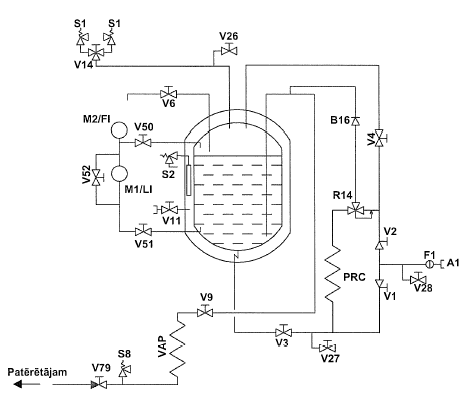 